ГОРОДСКОЙ СОВЕТ ДЕПУТАТОВ  МУНИЦИПАЛЬНОГО ОБРАЗОВАНИЯ «ГОРОД НАЗРАНЬ»РЕШЕНИЕ  №30/121-3		                                                                      от 29 марта  2017 г. Об утверждении  отчета об исполнении бюджета  Городского совета муниципального образования «Городской округ город Назрань» за 2017 год Рассмотрев проект Решения «Об утверждении отчета об исполнении бюджета муниципального образования «Городской округ город Назрань» за 2017 год» от 28.03.2018 № 604-об, руководствуясь статьями 264.5 и 264.6 Бюджетного кодекса Российской Федерации, статьями 28.52 Федерального закона от 06.10.2003 г. №131-ФЗ «Об общих принципах организации местного самоуправления в Российской Федерации» и Устава г.Назрань, Городской совет решил:1. Утвердить  отчет об исполнении бюджета муниципального образования «Городской округ город Назрань» за 2017 год (прилагается).       	2. Опубликовать (обнародовать) настоящее Решение в средствах массовой информации. 	3. Контроль за исполнением настоящего Решения возложить на заместителя председателя  Городского совета.Глава г. Назрань 	А.М. ТумгоевПредседатель Городского совета 	М.С. ПарчиевПриложение №1к  Решению Городского советаМО Городской округ г.Назрань№30/121-3 от  29.03.2018г.Отчет об исполнении бюджета муниципального образования «Городской округ город Назрань» за 2017 год ПОЯСНИТЕЛЬНАЯ ЗАПИСКАк отчету об исполнении бюджета муниципального образования «Городской округ г.Назрань» за 2017 г.      Бюджет муниципального образования «Городской округ г.Назрань» за 2017 г. был исполнен по доходам, с учетом безвозмездных перечислений из республиканского бюджета в сумме 484535.9 тыс. руб. или 100%  от годовых бюджетных назначений, по расходам исполнен в сумме 485523.7 тыс. руб. Остатки на счетах на начало года 2529.3 тыс. руб.       Доходная часть бюджета муниципального образования «Городской округ г.Назрань» (без учета безвозмездных поступлений из республиканского бюджета) за 2017г. исполнена в сумме 337292.4 тыс. руб., что составляет 101% к годовым  назначениям.По основным доходным источникам за 2017 г. выполнение к годовым бюджетным назначениям сложились следующим образом:   По налогу на доходы физических лиц- 100%, по налогам на совокупный доход – 98%, по земельному налогу – 111%, по госпошлине – 94 %, по платежам за пользование природными ресурсами – 45%, по штрафам за нарушение законодательства – 132 %.Безвозмездные перечисления из республиканского бюджета за     2017 г.составили 147243.5 тыс. руб. или 100% от годовых назначений.ДОХОДЫ БЮДЖЕТАМестный бюджет выступает важной составляющей любого муниципального образования, поскольку от эффективности финансового управления зависит большинство вопросов жизнеобеспечения населения и его социальная стабильность. Бюджетная политика городского округа г. Назрань направлена на:Обеспечение условий для устойчивого развития города;Повышение эффективности бюджетных расходов;Увеличение налогового потенциала;Обеспечение дополнительных поступлений в бюджет города за счет средств от использования различной муниципальной собственности.Функционирование бюджета муниципального образования происходит за счет доходов и расходов. Доходная часть служит финансовой базой деятельности муниципального образования, а расходная, в свою очередь необходима для удовлетворения потребности населения.              Анализ доходной и расходной части бюджета г. Назрань необходим для изучения процесса формирования бюджета, а также для предотвращения возникновения проблем в процессе исполнения бюджета.Доходная часть бюджета г. Назрань формируется за счет налоговых и неналоговых доходов, а также за счет безвозмездных поступлений. Анализ доходов бюджета г. Назрань за 12 (двенадцать) месяцев текущего года приведен в следующей таблице:В разрезе налогов исполнение выглядит следующим образом: НДФЛ – поступления составили 100% от годовых назначений, а по сравнению с аналогичным периодом прошлого года больше на 10060 тыс. руб; Акцизы- поступления составили 102% от годовых назначений, а по сравнению с аналогичным периодом 2016 года больше на 379.9 тыс. руб; Единый налог на вмененный налог – по данному налогу поступает в основном недоимка. поступления составили 93% от годовых назначений, а по сравнению с аналогичным периодом 2016 года меньше на -157 тыс. руб, снижение поступлений связано с переходом предпринимателей на патентную систему и в основном по данному налогу идет погашение недоимки; Патентная система - поступления составили 99% от годовых назначений, а по сравнению с аналогичным периодом 2016 года больше на 760.2 тыс. руб; Имущество физических лиц – динамика увеличения поступлений наблюдается по имущественному налогу. Это связано с проводимой актуализацией по данному налогу. Так, увеличение поступлений составило 109 % от годовых назначений, а по сравнению с аналогичным периодом 2016 года больше на 3633.4 тыс. руб; Транспортный налог – по данному налогу также наблюдается рост поступлений. Так, хотя поступления по годовым назначениям исполнены только на  94 % но по сравнению с аналогичным периодом 2016 года поступления больше на 680.4 тыс. руб; Земельный налог – по данному налогу также наблюдается увеличение поступлений. Поступления составили 111 % от годовых назначений, а по сравнению с аналогичным периодом 2016 года больше на 5925.7 тыс. руб; Госпошлина - поступления составили всего 94 % от годовых назначений, а по сравнению с аналогичным периодом 2016 года меньше   на  -3596.7 тыс. руб; Штрафы- поступления составили 132 % от годовых назначений, а по сравнению с аналогичным периодом 2016 года больше на 4369.5 тыс. руб. Дотации – поступления по дотациям за 2017г  составили 109 % от годовых назначений и по сравнению с аналогичным периодом 2016 года больше на 84470тыс. руб.  В целом ситуация по собственным доходам бюджета г. Назрань благоприятная. Наблюдается тенденция к увеличению поступлений. Резервом к увеличению собственных доходов является недоимка в бюджет г. Назрань, которая на 1 января 2018 года составляет 30155.0 тыс.руб.РАСХОДЫ БЮДЖЕТА  Расходная часть бюджета муниципального образования «Городской округ г.Назрань»  за 2017г. исполнена в сумме 485523.7 тыс. руб. или 99.7 % от годовых бюджетных назначений. По разделу «Социальная политика» направлено 13633 тыс. руб. или 92% от годовых бюджетных назначений, в том числе на выплату опекунских пособий направлено 12125.3 тыс. руб., или 92%. На выплату материальной помощи малоимущим гражданам направлено1507.7тыс.руб.;По разделу «Образование» направлено 24098 тыс. руб. По данному разделу предусматривается финансирование учреждений дополнительного образования и погашена кредиторская задолженность прошлых лет по школам. Финансирование по данному разделу составляет 99,9% от годовых бюджетных назначений;По разделу «Культура» направлено 17469.7 тыс. руб. или 100 % от годовых назначений. По данному разделу финансируется городской Дом культуры, центральная библиотечная система.По разделу «дорожное хозяйство»  направлено 140529.6 тыс. руб. или 100% от годовых бюджетных назначений. По разделу «Жилищно-коммунальное хозяйство» направлено 197398.8 тыс. руб., что составляет 100 %  от годовых назначений.На мероприятия по благоустройству города направлено 172339.1 тыс. руб., в том числе уборка города 44320 тыс. руб., расходы на уличное освещение 25059.6 тыс. руб.За 2017 г. по городу Назрань проведен огромный объем работ по благоустройству города, санитарной очистке улиц города, озеленения. По линии МУП «Зеленстрой» проведена  формовочная обрезка деревьев, посажено деревьев разных пород в количестве 1200 штук. Подготовлены цветники для посадки цветов. Посажены цветы в количестве 240000 штук. Во всех округах города также  велись и ведутся  работы по благоустройству города. Заменены водопроводы, заменены трансформаторы, проложены линии электропередач, устройство дорог из ПГС, произведен ямочный ремонт, погашена кредиторская задолженность прошлых лет.      Все работы Администрацией г. Назрань проведены за счет собственных доходов.Кроме того, продолжается работа по привлечено частных инвестиций. В этой связи Администрацией г. Назрань с целью повышения собираемости собственных доходов проведена работа по актуализации базы данных по земельному налогу, работа по актуализации налога на имущество продолжается. Принята Программа антикризисных мер в муниципальном образовании г. Назрань на 2017 год (Постановление №964 от 11.10.2016 г.). Создана комиссия по вопросам легализации объектов налогообложения (Постановление №309 от 20.03.2017год). Утвержден План мероприятий по оздоровлению муниципальных финансов ( Распоряжение №29 от 20.03.2017 год).   Основные показатели, отражающие состояние уровня жизни и социальной обеспеченности за 2017года сохранили положительную динамику.Работала городская межведомственная комиссия, осуществлялся мониторинг работы предприятий по погашению задолженности. Долгов по заработной плате в учреждениях, финансируемых из местного бюджета, не имеется.Органами социальной поддержки населения продолжалась работа по назначению гражданам пособий, компенсаций, социальных выплат в соответствии с федеральным и республиканским  законодательством.В условиях продолжающегося финансового кризиса, недостаточностью финансовых средств, Администрации города удалось в 2017 г. не допустить разбалансировки бюджета города, сделать его бездефицитным. Таким образом, за 2017 год в результате совместной работы администрации, депутатского корпуса, субъектов экономической деятельности и всех жителей муниципального образования г. Назрань  удалось сохранить положительную динамику основных макроэкономических показателей. РЕСПУБЛИКА     ИНГУШЕТИЯ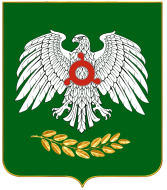     ГIАЛГIАЙ    РЕСПУБЛИКАНаименование показателейУточненныйКассовое % исполненияплан на исполнение2017 годДОХОДЫ, всего484466,2484535,9100в том числе:Налоговые и неналоговые доходы336029337292,4101в том числе невыясненные поступленияв том числе:налог на доходы физических лиц259466258868,2100налог на совокупный налог16872,516501,698акцизы9963,210127,1102земельный налог1779019700,6111государственная пошлина1100510277,994доходы от использования имущества, находящегося в гос. собственности28503377,4119платежи при пользовании природными ресурсами872,538545доходы от оказания платных услуг (родительская плата)360313,287Штрафы, санкции, возмещение ущерба6882,69045,3132прочие налоговые и неналоговые поступления9967,28696,188Безвозмездные поступления148437,2147243,5100РАСХОДЫ, всего486995,5485523,7100в том числе:Государственное управление8755187301,3100Мобилизационная подготовка1289,41289,4100Дорожное хозяйство140529,6140529,5100Жилищно-коммунальное хозяйство197405,9197398,8100Образование24100,924098,5100Культура17473,817469,7100Социальная политика14810,41363392Средства массовой информации3834,53803,5100Дефицит бюджета-2529,3-987,8Источники финансирования дефицитаостатки денежных средств на начало года2529,3Наименование налоговПлан на 2017годФакт за  2017год Факт за 2016год % исполнения по отношению к годовым назначениямДоходы:336029337256101НДФЛ 259466258868.2249406100Акцизы9963.2101279583.3102Единый налог на вмененный доход2102.51940.32097.393Патентная система1477014535.113774.999Имущество физических лиц4750.25177.11543.7109Транспортный налог25002330.91650.594Земельный налог1779019700.613774.9111Госпошлина1100510277.913874.694Арендная плата от поступлений от продажи права аренды на землю285033771201.5119Плата за негативное воздействие на окружающую среду872.5385645.245штрафы688290454675.4132Безвозмездные поступления :Дотация109870119870.835400110